Муниципальное бюджетное дошкольное образовательное учреждениедетский сад общеразвивающего вида №34  «Морячок» г. Поронайска---------------------------------------------------------------------------------------------------------------------Сахалинская область, г. Поронайск, ул. Октябрьская,  д. 67 «В», тел. 4-21-85,сайт: морячок34.рф, e-mail: mbdou.v34moryachok@mail.ruПРОЕКТ             «Малыши - крепыши»                                         (вторая младшая группа)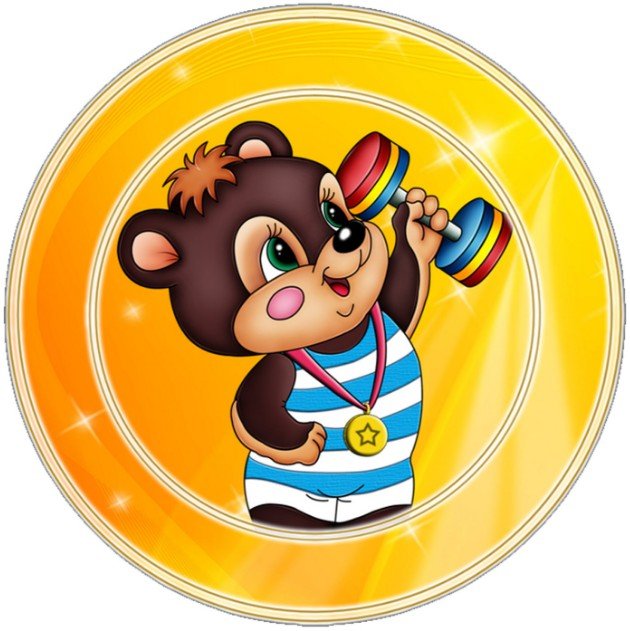                                                       г. Поронайск                                                              2019 г.          В образовательной области «Физическое развитие» «Примерной основной образовательной программы дошкольного образования» под ред. Н.Е. Вераксы, Т.С. Комаровой, М.А. Васильевой в разделе «Формирование начальных представлений о здоровом образе жизни» в младшей группе стоит задача «дать представление о ценности здоровья, формировать желание вести здоровый образ жизни». В 2018-2019 учебном году у воспитанников младшей группы повысились показатели заболеваемости на 2%. При беседе дети показали недостаточный уровень знаний о полезной и вредной пище, о пользе сна и физических упражнений.  Актуальность: В младшей группе МБДОУ возникла необходимость познакомить детей с упражнениями, укрепляющими различные органы и системы организма, снизить показатель заболеваемости.Цель: Формирование представлений о ценности здоровья.Задачи:Образовательные: - Закрепить представления о полезной и вредной пище, об овощах и фруктах, молочных продуктах;- Формировать представление о том, что утренняя зарядка, игры, физические упражнения вызывают хорошее настроение, с помощью сна восстанавливаются силы.Оздоровительные: - Развивать привычку  к рациональному режиму активности и отдыха, заботиться о своем здоровье в весенний период, предупреждать утомляемость детей.Воспитательные:- Воспитывать желание поддерживать стремление быть здоровым.Ожидаемые результаты: 1.Дети умеют выполнять дыхательные упражнения, пальчиковую гимнастику, упражнения с массажным мячом, бодрящую гимнастику.2. Называют полезные и вредные продукты.3.Знают правила гигиены.4. В совместной деятельности с педагогом играют в подвижные, малоподвижные игры. Вид проекта –  физкультурно-познавательный. Срок реализации – 2 недели, май. Продолжительность проекта: краткосрочный.Участники проекта – дети  второй младшей группы, воспитатели, инструктор по физической культуре, родители воспитанников.Список  литературы:1.Буренина А.И., Ритмическая мозаика, СПб.: ЛОИРО, 2000.2. Борисова М.М., Малоподвижные игры и игровые упражнения: для занятий с детьми 3-7 лет., М.: МОЗАИКА СИНТЕЗ, 2016.3. Вераксы Н.Е., Комарова Т.С., Васильева М.А. От рождения до школы. Примерная основная образовательная программа дошкольного образования. М.: МОЗАИКА СИНТЕЗ, 2015.4. Мосягина Л.И., Целостная система физкультурно-оздоровительной работы с детьми раннего и младшего дошкольного возраста, СПб.: ДЕТСТВО-ПРЕСС, 2013.5. Токаева Т.Э., Технология физического развития детей 3-4 лет. М.: ТЦ Сфера, 2017. – 360 стр.6. https://nsportal.ru/detskiy-sad/fizkultura/2016/01/30/proekt-yunye-sportsmeny      https://nsportal.ru/detskiy-sad/fizkultura/2014/01/27/proekt-po-teme-zdoroveМуниципальное бюджетное дошкольное образовательное учреждениедетский сад общеразвивающего вида №34  «Морячок» г. Поронайска---------------------------------------------------------------------------------------------------------------------Сахалинская область, г. Поронайск, ул. Октябрьская,  д. 67 «В», тел. 4-21-85,сайт: морячок34.рф, e-mail: mbdou.v34moryachok@mail.ruСценарийспортивного досуга с родителями                                           «В гости к клоуну Ивану»                                         (вторая младшая группа)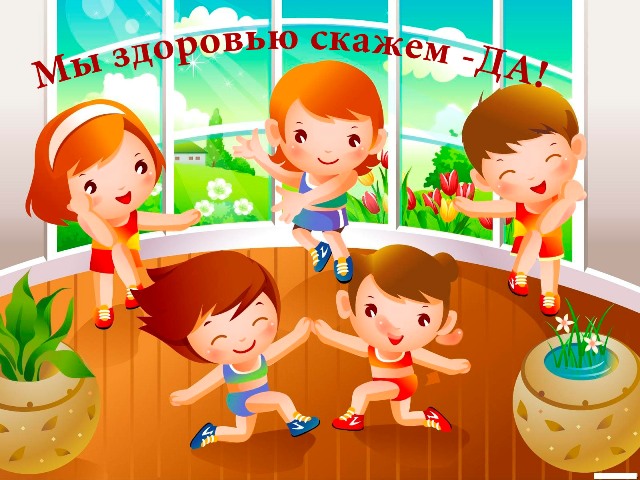                                                       г. Поронайск                                                              2019 г.Задачи:Образовательные:- закрепить правила гигиены, полезные и вредные продукты;- закрепить умение сохранять равновесие при ходьбе по гимнастической скамье, по степ – платформам, ходьбу змейкой, умение бросать и ловить мяч в парах;- продолжать развивать умение выполнять движения под музыку.Оздоровительные:- продолжать формировать правильную осанку, развивать ловкость, чувство ритма.Воспитательные:- вызывать положительные эмоции от взаимодействия со взрослыми, формировать бережное отношение к своему здоровью. Оборудование: костюм клоуна, аудиозаписи «Разноцветная игра», «Веселые путешественники», «Я от тебя убегу», мячи большие по кол-ву детей, мячи массажные по кол-ву детей, гимнастическая скамья, 6 степ – платформ, 5 мягких модулей, шапочка лисы, шапочки зайцев по кол-ву детей.Ход:Клоун под веселую музыку встречает детей и родителей, приглашает их в зал. Дети и взрослые встают в круг.Клоун: Здравствуйте, дети и взрослые. Я – клоун Иван. Позвал вас поиграть со мной, выполнить разные упражнения, чтобы у нас было хорошее настроение, чтобы мы стали ловкими, сильными и здоровыми. Давайте с вами поиграем в игру «Плохо – хорошо». Если для здоровья это плохо, что я скажу, значит топаем ногами, если хорошо – хлопаем в ладоши.Игра «Плохо – хорошо»- Чистить зубы по утрам и вечерам- Кушать много-много конфет- Мыть овощи и фрукты- Не мыть руки перед едой- Кушать кашу- Ложиться спать поздно ночьюМолодцы, дети, справились с заданием, а взрослые вам помогли.  А сейчас мы отправимся в путь. Впереди у нас мостик, кочки и пенечки. Отправляемся в дорогу (Дети и взрослые берутся за руки, идут парами, дети идут по гимнастической скамье, по степ – платформам, змейкой между мягкими модулями, взрослые им помогают)Клоун: первая станция – музыкальная разминка (дети и взрослые встают парами врассыпную по всему залу).Станция «Музыкальная разминка»Композиция «Разноцветная игра» Программа А.И. Бурениной «Ритмическая мозаика»Клоун: теперь поедем на веселом паровозике.Композиция «Веселые путешественники» Программа А.И. Бурениной «Ритмическая мозаика»Клоун: станция «Мой веселый звонкий мяч». Взрослые берут по мячу и кидают в руки ребенку и обратно.Станция «Мой веселый звонкий мяч»Клоун: покружились вместе с мамой и очутились в лесу. Посмотрите, как много ежиков. Сейчас мы с ними поиграем (мамы берут массажные мячи и водят детям по спине и по рукам– ежик бежит по полянке, по кругу, прямо, по горкам)Станция «Ежики в лесу»Клоун: закрыли глаза, открыли. Следующая станция «Игровая».Станция «Игровая»Игра «Зайцы и лиса»(мамы присели, они изображают кустики. Дети – зайчата скачут, по сигналу «лиса» приседают за своей мамой).Клоун: а сейчас мы с вами поиграем с пальчиками.Пальчиковая игра «Фрукты»Жёлтый-жёлтый наш лимон,  (Одноимённые пальцы соединяются подушечками –                       показываем лимон.)Кислым соком брызжет он.    (Пальцы резко разводим в стороны.)В чай его положим                  (Соединяем большой, указательный и средний пальцы одной руки и «опускаем лимон в чай».)Вместе с жёлтой кожей.         (Пальцы в том же положении, делаем вращательные движения –   «помешиваем чай».)Коммуникативная игра «Я тебя люблю»(Песня «Я от тебя убегу»)Клоун: очень весело с вами, ребята, было играть. А теперь мне пора прощаться, до свидания, до новых встреч. Берегите свое здоровье!Виды деятельности.Виды деятельности.Формы и методы работы.СрокиСрокиПодготовительный этапПодготовительный этапПодготовительный этапПодготовительный этапПодготовительный этап1.Выявление проблемы: Что мы знаем о том, как беречь свое здоровье? Что мы хотим узнать? Где мы узнаем?2. Анализ имеющихся педагогических ресурсов.Подбор иллюстраций, книг, видео- и аудиозаписей, настольно-печатных и дидактических игр по теме проекта.3. Определение направления деятельности.1.Выявление проблемы: Что мы знаем о том, как беречь свое здоровье? Что мы хотим узнать? Где мы узнаем?2. Анализ имеющихся педагогических ресурсов.Подбор иллюстраций, книг, видео- и аудиозаписей, настольно-печатных и дидактических игр по теме проекта.3. Определение направления деятельности.1.Выявление проблемы: Что мы знаем о том, как беречь свое здоровье? Что мы хотим узнать? Где мы узнаем?2. Анализ имеющихся педагогических ресурсов.Подбор иллюстраций, книг, видео- и аудиозаписей, настольно-печатных и дидактических игр по теме проекта.3. Определение направления деятельности.1.Выявление проблемы: Что мы знаем о том, как беречь свое здоровье? Что мы хотим узнать? Где мы узнаем?2. Анализ имеющихся педагогических ресурсов.Подбор иллюстраций, книг, видео- и аудиозаписей, настольно-печатных и дидактических игр по теме проекта.3. Определение направления деятельности.1.Выявление проблемы: Что мы знаем о том, как беречь свое здоровье? Что мы хотим узнать? Где мы узнаем?2. Анализ имеющихся педагогических ресурсов.Подбор иллюстраций, книг, видео- и аудиозаписей, настольно-печатных и дидактических игр по теме проекта.3. Определение направления деятельности.Основной этапОсновной этапОсновной этапОсновной этапОсновной этапПознавательное развитиеИзготовление  и рассматривание альбома «Ловкие пальчики»;Просмотр презентаций «Здоровый образ жизни», «Советы щенка Дружка», «Что помогает быть здоровым?»;Игры с лэпбуком «ЗОЖ».Изготовление  и рассматривание альбома «Ловкие пальчики»;Просмотр презентаций «Здоровый образ жизни», «Советы щенка Дружка», «Что помогает быть здоровым?»;Игры с лэпбуком «ЗОЖ».Изготовление  и рассматривание альбома «Ловкие пальчики»;Просмотр презентаций «Здоровый образ жизни», «Советы щенка Дружка», «Что помогает быть здоровым?»;Игры с лэпбуком «ЗОЖ».мартСоциально-коммуникативное развитиеДидактическая игра «Чистюля»;Дидактическая игра «Спортивное лото»;Самостоятельные игры в центре здоровья.Дидактическая игра «Чистюля»;Дидактическая игра «Спортивное лото»;Самостоятельные игры в центре здоровья.Дидактическая игра «Чистюля»;Дидактическая игра «Спортивное лото»;Самостоятельные игры в центре здоровья.мартРечевое развитиеЧтение художественной литературы: К. Чуковский «Доктор Айболит», А. Барто «Девочка чумазая», 3. Александрова «Купание»,  К. Чуковский «Мойдодыр», Г. Зайцев «Дружи с водой».Беседы: - «Как можно заботиться о своем здоровье?»- «Чистота и здоровье».- «Полезно – не полезно».- «Личная гигиена».- «О здоровой пище».Чтение художественной литературы: К. Чуковский «Доктор Айболит», А. Барто «Девочка чумазая», 3. Александрова «Купание»,  К. Чуковский «Мойдодыр», Г. Зайцев «Дружи с водой».Беседы: - «Как можно заботиться о своем здоровье?»- «Чистота и здоровье».- «Полезно – не полезно».- «Личная гигиена».- «О здоровой пище».Чтение художественной литературы: К. Чуковский «Доктор Айболит», А. Барто «Девочка чумазая», 3. Александрова «Купание»,  К. Чуковский «Мойдодыр», Г. Зайцев «Дружи с водой».Беседы: - «Как можно заботиться о своем здоровье?»- «Чистота и здоровье».- «Полезно – не полезно».- «Личная гигиена».- «О здоровой пище».мартХудожественно-эстетическое развитиеВыставка рисунков «Все для здоровья!» совместно с родителями;Разучивание музыкально-спортивной композиции «Разноцветная игра» А.И. Буренина «Ритмическая мозаика».Выставка рисунков «Все для здоровья!» совместно с родителями;Разучивание музыкально-спортивной композиции «Разноцветная игра» А.И. Буренина «Ритмическая мозаика».Выставка рисунков «Все для здоровья!» совместно с родителями;Разучивание музыкально-спортивной композиции «Разноцветная игра» А.И. Буренина «Ритмическая мозаика».мартФизическое развитиеОД: «Мы умеем отдыхать» Т.Э. Токаева «Технология физического развития детей 3-4 лет» стр.274; «Звуки весны» стр.310; «Покажем Мишке свои любимые игры» стр. 300.Утренняя гимнастика «Мы ловкие и сильные», «Я все умею, все смогу» Т.Э. Токаева «Технология физического развития детей 3-4 лет» стр. 323-324 ;Подвижные игры: «Лохматый пес», «Птички в гнездышках», «Мыши в кладовой», «Воронята», «Солнышко, погуляй у речки», «Репка», «Караси и щука».Спортивные упражнения на прогулке: метание в вертикальную цель правой и левой рукой с расстояния 1-1.5 м.;Здоровьесберегающие технологии:          - Пальчиковая гимнастика.          - Самомассаж с массажными мячами.          - Дыхательная гимнастика.          - Ритмопластика.          - Бодрящая гимнастика.ОД: «Мы умеем отдыхать» Т.Э. Токаева «Технология физического развития детей 3-4 лет» стр.274; «Звуки весны» стр.310; «Покажем Мишке свои любимые игры» стр. 300.Утренняя гимнастика «Мы ловкие и сильные», «Я все умею, все смогу» Т.Э. Токаева «Технология физического развития детей 3-4 лет» стр. 323-324 ;Подвижные игры: «Лохматый пес», «Птички в гнездышках», «Мыши в кладовой», «Воронята», «Солнышко, погуляй у речки», «Репка», «Караси и щука».Спортивные упражнения на прогулке: метание в вертикальную цель правой и левой рукой с расстояния 1-1.5 м.;Здоровьесберегающие технологии:          - Пальчиковая гимнастика.          - Самомассаж с массажными мячами.          - Дыхательная гимнастика.          - Ритмопластика.          - Бодрящая гимнастика.ОД: «Мы умеем отдыхать» Т.Э. Токаева «Технология физического развития детей 3-4 лет» стр.274; «Звуки весны» стр.310; «Покажем Мишке свои любимые игры» стр. 300.Утренняя гимнастика «Мы ловкие и сильные», «Я все умею, все смогу» Т.Э. Токаева «Технология физического развития детей 3-4 лет» стр. 323-324 ;Подвижные игры: «Лохматый пес», «Птички в гнездышках», «Мыши в кладовой», «Воронята», «Солнышко, погуляй у речки», «Репка», «Караси и щука».Спортивные упражнения на прогулке: метание в вертикальную цель правой и левой рукой с расстояния 1-1.5 м.;Здоровьесберегающие технологии:          - Пальчиковая гимнастика.          - Самомассаж с массажными мячами.          - Дыхательная гимнастика.          - Ритмопластика.          - Бодрящая гимнастика.мартВзаимодействие с  родителями:Консультация для родителей «Как приучить ребенка к зарядке?»;Стенгазета «Мама, папа и я  - спортивная семья!»Взаимодействие с  родителями:Консультация для родителей «Как приучить ребенка к зарядке?»;Стенгазета «Мама, папа и я  - спортивная семья!»Взаимодействие с  родителями:Консультация для родителей «Как приучить ребенка к зарядке?»;Стенгазета «Мама, папа и я  - спортивная семья!»Взаимодействие с  родителями:Консультация для родителей «Как приучить ребенка к зарядке?»;Стенгазета «Мама, папа и я  - спортивная семья!»Взаимодействие с  родителями:Консультация для родителей «Как приучить ребенка к зарядке?»;Стенгазета «Мама, папа и я  - спортивная семья!»Презентация проекта:Спортивный досуг «В гости к клоуну Ивану» с родителямиПрезентация проекта:Спортивный досуг «В гости к клоуну Ивану» с родителямиПрезентация проекта:Спортивный досуг «В гости к клоуну Ивану» с родителямиПрезентация проекта:Спортивный досуг «В гости к клоуну Ивану» с родителямиПрезентация проекта:Спортивный досуг «В гости к клоуну Ивану» с родителями